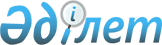 О проекте распоряжения Президента Республики Казахстан "О внесении изменений и дополнений в распоряжение Президента Республики Казахстан от 7 февраля 2002 года N 291"Постановление Правительства Республики Казахстан от 2 августа 2004 года N 817

      Правительство Республики Казахстан постановляет: 

      Внести на рассмотрение Президента Республики Казахстан проект распоряжения Президента Республики Казахстан "О внесении изменений и дополнений в  распоряжение  Президента Республики Казахстан от 7 февраля 2002 года N 291".       Премьер-Министр 

   Республики Казахстан  

         Распоряжение 

Президента Республики Казахстан  О внесении изменений и дополнений в распоряжение 

Президента Республики Казахстан от 7 февраля 2002 года N 291       Внести в  распоряжение  Президента Республики Казахстан от 7 февраля 2002 года N 291 "О составе Республиканской бюджетной комиссии" (САПП Республики Казахстан, 2002 г., N 6, ст. 43; N 25, ст. 258; N 40, ст. 406; 2003 г., N 27, ст. 251; 2004 г., N 15, ст. 185) следующие изменения и дополнения: 

      ввести в состав Республиканской бюджетной комиссии, утвержденный указанным распоряжением Президента Республики Казахстан: Айтимову                   - Заместителя Премьер-Министра 

Бырганым Сариевну            Республики Казахстан, заместителем 

                             председателя Дунаева                    - Министра финансов Республики 

Армана Галиаскаровича        Казахстан Орынбаева                  - заместителя Руководителя 

Ербола Турмахановича         Администрации Президента Республики 

                             Казахстан - начальника управления 

                             экономической политики       строку: "Марченко                  - Первый заместитель Премьер-Министра 

Григорий Александрович       Республики Казахстан, заместитель 

                             председателя"       исключить;       строку: "Есимов                    - Заместитель Премьер-Министра 

Ахметжан Смагулович          Республики Казахстан - Министр 

                             сельского хозяйства Республики  

                             Казахстан, заместитель председателя"       изложить в следующей редакции: "Есимов                    - Заместитель Премьер-Министра 

Ахметжан Смагулович          Республики Казахстан, заместитель 

                             председателя";       после строки: "Коржова                   - вице-министр экономики и бюджетного 

Наталья Артемовна            планирования Республики Казахстан"       дополнить строкой следующего содержания: "Марченко                  - Помощник Президента Республики 

Григорий Александрович       Казахстан";       вывести из состава указанной Комиссии: Досаева Ерболата Аскарбековича, Жандосова Ораза Алиевича, Утембаева Ержана Абулхаировича.       Президент 

 Республики Казахстан 
					© 2012. РГП на ПХВ «Институт законодательства и правовой информации Республики Казахстан» Министерства юстиции Республики Казахстан
				